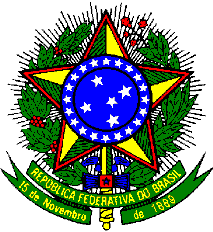 MINISTÉRIO DA EDUCAÇÃOSECRETARIA DE EDUCAÇÃO PROFISSIONAL E TECNOLÓGICAINSTITUTO FEDERAL DE EDUCAÇÃO, CIÊNCIA E TECNOLOGIA DE PERNAMBUCO REITORIAPRÓ-REITORIA DE PESQUISA, PÓS-GRADUAÇÃO E INOVAÇÃO(ANEXO VI – Relatório Final Projeto de Pesquisa)Pelo presente, Eu , na condição de Coordenador de Projeto, apresento o relatório final de Pesquisa intitulado  , cujo objetivo é .O relatório contém a produtividade acadêmico-científica alcançados pela equipe do Projeto de pesquisa supracitado (com os devidos documentos comprobatórios), referente aos anos de 201_ a 201_.Declaro ciência de que, caso o presente relatório de produção não seja aprovado, ou seja, caso os indicadores de produção citados no Art. 28 do Regulamento Geral dos Projetos de Pesquisa do IFPE não sejam alcançados, ficarei, juntamente com os membros de minha equipe, impossibilitado de cadastrar novo projeto e impedido de participar de Editais de Pesquisa do IFPE durante metade do período de vigência inicial do Projeto, ou até que a os indicadores sejam alcançados (Alterado pela Resolução/CONSUP/IFPE Nº16 de 26/04/2017)______________________, ___ de ________________ de 201________________________________Assinatura do Coordenador do Projeto